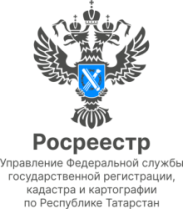 01.03.2023Пресс-релиз В Татарстане количество электронных обращений при оформлении недвижимости увеличилось в 1,6 разаЗа первый месяц текущего года в Росреестр Татарстана на учетно-регистрационные действия уже поступило около 47 тысяч заявлений. Это на 5,7 тысяч больше, чем годом ранее. В Росреестре Татарстана отмечают, что при этом количество электронных обращений по сравнению с аналогичным периодом прошлого года  увеличилось на 62%! Так, в январе этого года на регистрацию прав и постановку объектов недвижимости на кадастровый учет поступило более 27 тысяч онлайн-заявлений. Данный показатель в 1,6 раза превышает результат этого же периода прошлого года, когда в Росреестр Татарстана поступило 16,7 тысяч таких заявлений. Среди поступивших обращений в электронном виде – около 2,5 тысяч – это заявления на регистрацию ипотеки с привлечением кредитных средств банков. По итогам первого месяца 96% таких ипотек (2 368) было зарегистрировано Росреестром Татарстана за один день. «Начиная с прошлого года, в онлайн-формате в Росреестр Татарстана поступает более полвины всех документов. В этом году этот показатель составил 57%. Значительный рост обращений посредством электронных сервисов свидетельствует об эффективности взаимодействия с нашими заявителями, особенно с  органами госвласти, а также профессиональными участниками рынка недвижимости, в частности, банковским сообществом, застройщиками, кадастровыми инженерами. Однако в 2024-м году в электронном формате должно поступать 60% обращений и всего 40% - подаваться через МФЦ», - прокомментировала заместитель руководителя Росреестра Татарстана Лилия Бурганова. Представитель ведомства также сообщила, что с 1 января 2024 года  планируется полный переход на электронное взаимодействие с юридическими лицами, прежде всего речь идет о застройщиках. С этого времени застройщики будут обязаны в кратчайший период самостоятельно обращаться за регистрацией не только помещений, оставляемых за собой, но и прав всех участников долевого строительства, добавила Лилия Бурганова. Пресс-служба Росреестра Татарстана 255-25-80 – Галиуллина Галинаhttps://rosreestr.tatarstan.ruhttps://vk.com/rosreestr16https://t.me/rosreestr_tatarstan